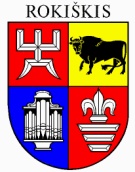                                                                                                                     			ProjektasROKIŠKIO RAJONO SAVIVALDYBĖS TARYBASPRENDIMASDĖL ROKIŠKIO RAJONO SAVIVALDYBĖS MOKINIŲ DALYVAUJAMOJO BIUDŽETO INICIATYVOS PROJEKTŲ ATRANKOS IR FINANSAVIMO TVARKOS APRAŠO PATVIRTINIMO2023 m. balandžio 27 d. Nr. TS-RokiškisVadovaudamasi Lietuvos Respublikos vietos savivaldos įstatymo 15 straipsnio 4 dalimi, Rokiškio rajono savivaldybės biudžeto sudarymo, vykdymo ir atskaitomybės tvarkos aprašo, patvirtinto Rokiškio rajono savivaldybės tarybos 2022 m. gegužės 27 d. sprendimu Nr. TS-142 „Dėl Rokiškio rajono savivaldybės biudžeto sudarymo, vykdymo ir atskaitomybės tvarkos aprašo patvirtinimo“, 64 punktu, Rokiškio rajono savivaldybės taryba n u s p r e n d ž i a:1. Patvirtinti Rokiškio rajono savivaldybės mokinių dalyvaujamojo biudžeto iniciatyvos projektų  atrankos ir finansavimo tvarkos aprašą. (pridedama).2. Šį sprendimą skelbti savivaldybės interneto svetainėje www.rokiskis.lt ir Teisės aktų registre.Savivaldybės meras				Ramūnas GodeliauskasGediminas KriovėSPRENDIMO PROJEKTO „DĖL ROKIŠKIO RAJONO SAVIVALDYBĖS MOKINIŲ DALYVAUJAMOJO BIUDŽETO INICIATYVOS PROJEKTŲ ATRANKOS IR FINANSAVIMO TVARKOS APRAŠO PATVIRTINIMO“AIŠKINAMASIS RAŠTAS2023 m. balandžio 27 d. Projekto rengėjas – Gediminas Kriovė, Jaunimo reikalų koordinatorius (vyr. specialistas).Pranešėjas komitetų ir Tarybos posėdžiuose – Gediminas Kriovė, Jaunimo reikalų koordinatorius (vyr. specialistas).1.Sprendimo projekto tikslas ir uždaviniaiŠiuo sprendimo projektu teikiamas patvirtinti Rokiškio rajono savivaldybės mokinių dalyvaujamojo biudžeto iniciatyvos projektų  atrankos ir finansavimo tvarkos aprašas. Tikslas - skatinti mokinių iniciatyvas, tobulinti finansinio raštingumo ir verslumo įgūdžius, gilinti žinias apie mokyklos biudžeto sudarymą, didinti mokinių įsitraukimą į mokyklos veiklas ir kurti atvirą sprendimų priėmimo kultūrą.2. Šiuo metu galiojančios ir teikiamu klausimu siūlomos naujos teisinio reguliavimo nuostatosAprašas parengtas vadovaujantis Lietuvos Respublikos vietos savivaldos įstatymo 15 straipsnio 4 dalimi, Rokiškio rajono savivaldybės biudžeto sudarymo, vykdymo ir atskaitomybės tvarkos aprašo, patvirtinto Rokiškio rajono savivaldybės tarybos 2022 m. gegužės 27 d. sprendimu Nr. TS-142 „Dėl Rokiškio rajono savivaldybės biudžeto sudarymo, vykdymo ir atskaitomybės tvarkos aprašo patvirtinimo“, 64 punktu, kur numatyta, kad . Tikslinės paskirties lėšų naudojimo aprašus tvirtina savivaldybės taryba.Naujų teisinių reguliavimo nuostatų priimti nereikia.3.Laukiami rezultataiVadovaujantis Rokiškio rajono savivaldybės mokinių dalyvaujamojo biudžeto iniciatyvos projektų  atrankos ir finansavimo tvarkos aprašu, bus nustatyta Rokiškio rajono gimnazijose ir progimnazijose besimokančių mokinių nuo 14 metų inicijuotų dalyvaujamojo biudžeto modeliu grįstų projektų idėjų pasiūlymų teikimo, vertinimo, atrankos, lėšų skyrimo ir įgyvendinimo tvarka gimnazijose ir progimnazijose. Siektinas rezultatas - pagerėjąs mokinių finansinis raštingumas, verslumo įgūdžiai, kuriama jaukesnė mokymosi aplinka Rokiškio rajono gimnazijose ir progimnazijose4. Lėšų poreikis ir šaltiniaiIš savivaldybės biudžeto lėšų programai įgyvendini skiriama 5000,00 Eur.5. Antikorupcinis sprendimo projekto vertinimasAtliktas antikorupcinis teisės akto projekto vertinimas, parengta pažyma.6. Kiti sprendimui priimti reikalingi pagrindimai, skaičiavimai ar paaiškinimaiNėra.7.Sprendimo projekto lyginamasis variantas (jeigu teikiamas sprendimo pakeitimo projektas)Nėra.